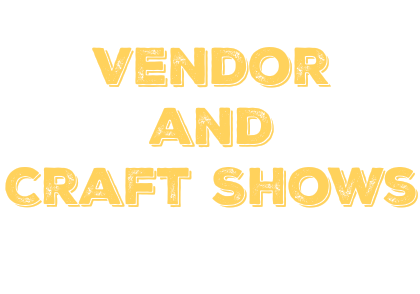 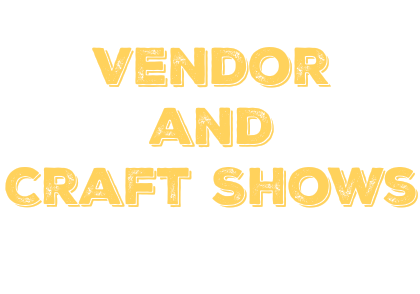 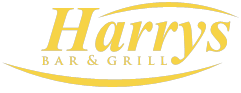 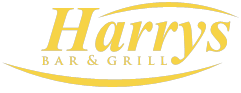 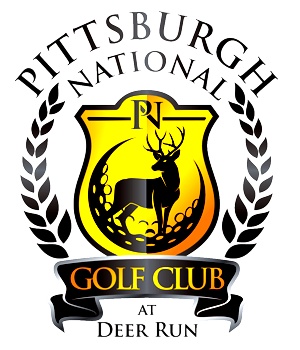 WithPittsburgh National Golf ClubLooking to host a vendor or craft show? We have the facility for you!Pittsburgh National Golf Club, offers up a beautiful banquet facility. Capable of holding up to 30 vendor tables, with options to add electric. We are in close proximity of Interstates 76 & 79 and just located off the red belt, convenient for all of the vendors or guests. ©©©©©©©©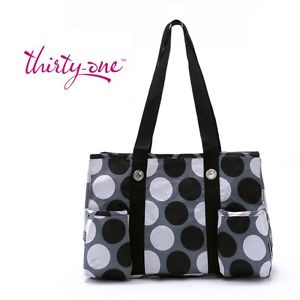 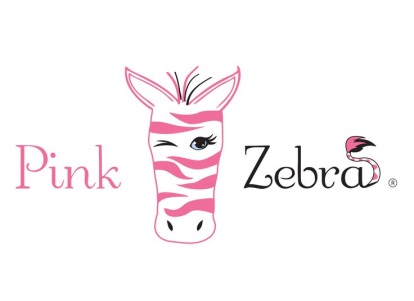 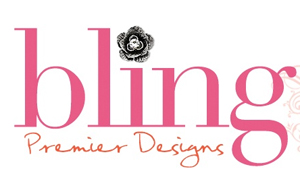 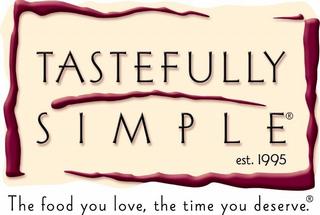 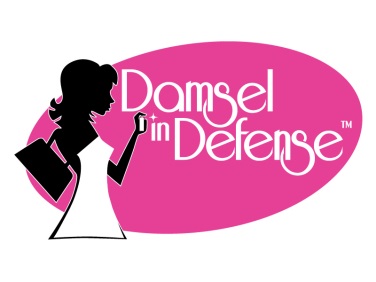 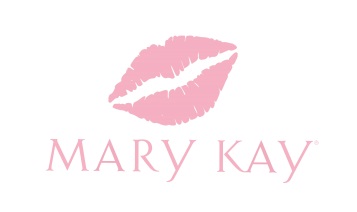 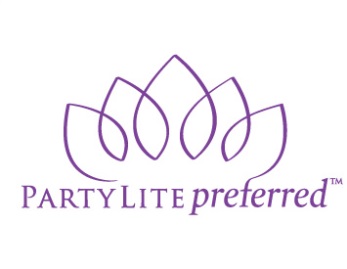 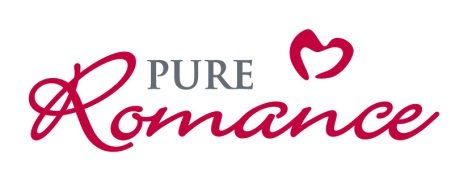 For more information on how to host a grand show, give Vickie or Devyn a call at PNCG (724)265-4800All types of vendors and shows are accepted**crafts and vendors must be tasteful and follow the proper etiquette of our establishment